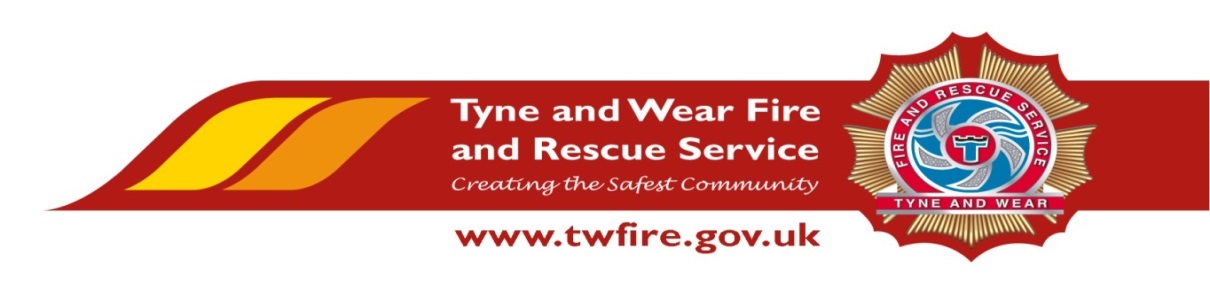 			Head of Policy and Engagement 			£46,232- £49,103 + Benefits 	We have an exciting opportunity for a talented and experienced Head of Policy and Engagement with substantial policy and strategic experience with a proven track record developing and implementing innovative approaches that deliver exceptional results. You should have significant experience in establishing and sustaining strategical relationships If you are comfortable working in a fast paced, dynamic, organisation during periods of organisational change with the ability to lead and influence at the most senior level we would love to hear from you. 
The Role This role provides business critical strategic advice to the Senior Management Team and key stakeholders based on informed understanding and interpretation of social and political agendas. The successful candidate will influence the development and implementation of organisational policies and working practices which take into consideration our business delivery and local community. Experience of local and national government agendas is preferential. This role is integral to promoting high performance, high productivity, continuous improvement and an ownership culture. 
Required Skills/Experience:  Provide specialist advice and strategic input in to planning/delivery/commissioning and management of key policiesProven experience of building and maintaining strategic relationships with key stakeholders to gather intelligence of policy directions and to leverage their influence in the policy making processLeading and managing within a dynamic, multifunctional organisationDriving the development, implementation and management of organisational change initiatives Strong personal and written communication skills to influence and inform policy discussions with clarity and precision, balancing publicised policy aspects and the big picture trendsWhat we can offer youTyne and Wear Fire and Rescue Service Headquarters are based in a purpose build office in Washington, with ample free parking and easy access from the A1 and A19. On site facilities include catering facilities and an onsite gym. The role also benefits from an attractive benefits package, including up to 41 days holiday, Local Government Pension scheme, and access to a range of social and volunteering opportunities. Interviews will take place on Friday 16 December 2016.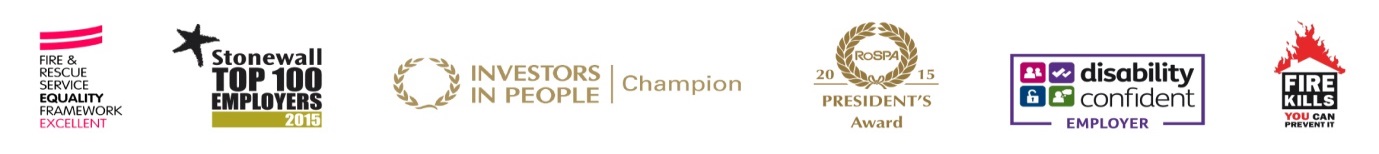 